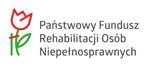 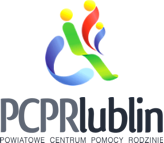 Wypełnia PCPR                   		program finansowany ze środków PFRON	                    WNIOSEK „P” - wypełnia Wnioskodawca w swoim imieniuo dofinansowanie ze środków PFRON w ramach pilotażowego programu „Aktywny samorząd”We wniosku należy wypełnić wszystkie pola i rubryki, ewentualnie wpisać ”nie dotyczy”. W przypadku, gdy w formularzu wniosku przewidziano zbyt mało miejsca, należy w odpowiedniej rubryce wpisać „W załączeniu – załącznik nr ..”, czytelnie i jednoznacznie przypisując numery załączników do rubryk formularza, których dotyczą. Załączniki powinny zostać sporządzone w układzie przewidzianym dla odpowiednich rubryk formularza.  (należy zaznaczyć właściwy obszar przez zakreślenie pola )1.Informacje Wnioskodawcy – należy wypełnić wszystkie pola                                                      Szczegółowe informacje o zasadach i warunkach pomocy znajdują się pod adresem: www.pfron.org.pl oraz www.lublin.naszepcpr.pl2.	Informacje o korzystaniu ze środków PFRON                                        3. INFORMACJE NIEZBĘDNE DO OCENY MERYTORYCZNEJ WNIOSKU      UWAGA! Są to informacje mogące decydować o kolejności realizacji wniosków, dlatego prosimy o wyczerpujące informacje i odpowiedzi na poniższe pytania i zagadnienia. W miarę możliwości wykazania, każdą podaną informację należy udokumentować w formie załącznika do wniosku. W przeciwnym razie, informacja może zostać nieuwzględniona w ocenie wniosku. Wnioskodawca, który ubiega się o ponowne udzielenie pomocy ze środków PFRON na ten sam cel jest zobowiązany wykazać we wniosku (poniższy pkt 1) istotne przesłanki wskazujące na potrzebę powtórnego/kolejnego dofinansowania ze środków PFRON. CZĘŚĆ B WNIOSKU O DOFINANSOWANIE nr:    ……................................  – WYPEŁNIA PCPR        Data przekazania wniosku do oceny merytorycznej ............................................. 2019 r.           Data przekazania wniosku do ponownej weryfikacji formalnej .......................................  2019 r. (o ile dotyczy)Data przekazania wniosku do opinii eksperta ...................................... 2019 r. (o ile dotyczy)Data przekazania wniosku do decyzji w sprawie dofinansowania ze środków PFRON:  ….....….........................2019 r. Do wniosku załączono wszystkie wymagane dokumenty niezbędne do zawarcia umowy i wypłaty dofinansowaniaModuł IModuł I Obszar A – Zadanie nr 1 Obszar A – Zadanie nr 2pomoc w zakupie i montażu oprzyrządowania do posiadanego samochodu, adresowana do osób z dysfunkcją narządu ruchupomoc w uzyskaniu prawa jazdy, adresowana do osób z dysfunkcją narządu ruchu Obszar A – Zadanie nr 3 Obszar A – Zadanie nr 4pomoc w uzyskaniu prawa jazdy, adresowana do osób z dysfunkcją narządu słuchu, w stopniu wymagającym korzystania z usług tłumacza języka migowegopomoc w zakupie i montażu oprzyrządowania do posiadanego samochodu, adresowana do osób z dysfunkcją narządu słuchu Obszar B – Zadanie nr 1 Obszar B – Zadanie nr 2pomoc w zakupie sprzętu elektronicznego lub jego elementów oraz oprogramowania, adresowana do osób z dysfunkcją narządu wzroku lub obu kończyn górnychdofinansowanie szkoleń w zakresie obsługi nabytego w ramach programu sprzętu elektronicznego i oprogramowania Obszar B – Zadanie nr 3 Obszar B – Zadanie nr 4pomoc w zakupie sprzętu elektronicznego lub jego elementów oraz oprogramowania, adresowana do osób z dysfunkcją narządu wzrokupomoc w zakupie sprzętu elektronicznego lub jego elementów oraz oprogramowania, adresowana do osób z dysfunkcją narządu słuchu i trudnościami w komunikowaniu się za pomocą mowy Obszar B – Zadanie nr 5 Obszar C – Zadanie nr 2pomoc w utrzymaniu sprawności technicznej posiadanego sprzętu elektronicznego, zakupionego w ramach programupomoc w utrzymaniu sprawności technicznej posiadanego skutera lub wózka inwalidzkiego o napędzie elektrycznym Obszar C – Zadanie nr 3 Obszar C – Zadanie nr 4pomoc w zakupie protezy kończyny, w której zastosowano nowoczesne rozwiązania technicznepomoc w utrzymaniu sprawności technicznej posiadanej protezy kończyny, w której zastosowano nowoczesne rozwiązania techniczne Obszar C – Zadanie nr 5 Obszar Dpomoc w zakupie skutera inwalidzkiego o napędzie elektrycznym lub oprzyrządowania elektrycznego do wózka ręcznego adresowana do osób ze znacznym lub umiarkowanym stopniem niepełnosprawności, którzy są przedstawicielem ustawowym lub opiekunem prawnym dzieckaDANE PERSONALNE  Imię..............................................Nazwisko.............................................................. Data urodzenia .....................................r. Dowód osobisty  seria ........................... numer .................................... wydany w dniu.........................................................r.   ważny do dnia ..................................r. przez......................................................................  Płeć:    kobieta      mężczyzna  PESEL                  Stan cywilny:  wolna/y     zamężna/żonaty   Gospodarstwo domowe Wnioskodawcy:                                      samodzielne (osoba samotna)    wspólneWysokość przeciętnego miesięcznego dochodu:                          ………….…………………….. złDANE PERSONALNE  Imię..............................................Nazwisko.............................................................. Data urodzenia .....................................r. Dowód osobisty  seria ........................... numer .................................... wydany w dniu.........................................................r.   ważny do dnia ..................................r. przez......................................................................  Płeć:    kobieta      mężczyzna  PESEL                  Stan cywilny:  wolna/y     zamężna/żonaty   Gospodarstwo domowe Wnioskodawcy:                                      samodzielne (osoba samotna)    wspólneWysokość przeciętnego miesięcznego dochodu:                          ………….…………………….. złDANE PERSONALNE  Imię..............................................Nazwisko.............................................................. Data urodzenia .....................................r. Dowód osobisty  seria ........................... numer .................................... wydany w dniu.........................................................r.   ważny do dnia ..................................r. przez......................................................................  Płeć:    kobieta      mężczyzna  PESEL                  Stan cywilny:  wolna/y     zamężna/żonaty   Gospodarstwo domowe Wnioskodawcy:                                      samodzielne (osoba samotna)    wspólneWysokość przeciętnego miesięcznego dochodu:                          ………….…………………….. złMIEJSCE ZAMIESZKANIA (ADRES) - pobyt stały
 Kod pocztowy   -    ............................................                                                                                                                                (poczta) Miejscowość ....................................................................... Ulica .................................................................................. Nr domu ........... nr lok. ......... Powiat ....................................... Województwo .....................................................................  miasto do 5 tys. mieszkańców          inne miasto      wieś                      MIEJSCE ZAMIESZKANIA (ADRES) - pobyt stały
 Kod pocztowy   -    ............................................                                                                                                                                (poczta) Miejscowość ....................................................................... Ulica .................................................................................. Nr domu ........... nr lok. ......... Powiat ....................................... Województwo .....................................................................  miasto do 5 tys. mieszkańców          inne miasto      wieś                      ADRES ZAMELDOWANIA (należy wpisać, gdy jest inny niż adres zamieszkania)Kod pocztowy   -   .......................                                                                                                        (poczta)Miejscowość ...........................................................Ulica ........................................................................Nr domu ................. nr lokalu ................................Powiat .....................................................................Województwo ........................................................Adres korespondencyjny (jeśli jest inny od adresu zamieszkania): Adres korespondencyjny (jeśli jest inny od adresu zamieszkania): Kontakt telefoniczny: ...................................................... e’mail (o ile dotyczy): .........................................................Źródło informacji o możliwości uzyskania dofinansowania w ramach programu - firma handlowa    - media    - PCPR    - PFRON   - inne, jakie:……………………. - firma handlowa    - media    - PCPR    - PFRON   - inne, jakie:…………………….STAN PRAWNY DOT. NIEPEŁNOSPRAWNOŚCI STAN PRAWNY DOT. NIEPEŁNOSPRAWNOŚCI STAN PRAWNY DOT. NIEPEŁNOSPRAWNOŚCI STAN PRAWNY DOT. NIEPEŁNOSPRAWNOŚCI STAN PRAWNY DOT. NIEPEŁNOSPRAWNOŚCI STAN PRAWNY DOT. NIEPEŁNOSPRAWNOŚCI STAN PRAWNY DOT. NIEPEŁNOSPRAWNOŚCI STAN PRAWNY DOT. NIEPEŁNOSPRAWNOŚCI STAN PRAWNY DOT. NIEPEŁNOSPRAWNOŚCI STAN PRAWNY DOT. NIEPEŁNOSPRAWNOŚCI STAN PRAWNY DOT. NIEPEŁNOSPRAWNOŚCI STAN PRAWNY DOT. NIEPEŁNOSPRAWNOŚCI STAN PRAWNY DOT. NIEPEŁNOSPRAWNOŚCI STAN PRAWNY DOT. NIEPEŁNOSPRAWNOŚCI STAN PRAWNY DOT. NIEPEŁNOSPRAWNOŚCI STAN PRAWNY DOT. NIEPEŁNOSPRAWNOŚCI  całkowita niezdolność do pracy i do samodzielnej egzystencji lub całkowita niezdolność do samodzielnej egzystencji całkowita niezdolność do pracy i do samodzielnej egzystencji lub całkowita niezdolność do samodzielnej egzystencji całkowita niezdolność do pracy i do samodzielnej egzystencji lub całkowita niezdolność do samodzielnej egzystencji całkowita niezdolność do pracy i do samodzielnej egzystencji lub całkowita niezdolność do samodzielnej egzystencji całkowita niezdolność do pracy i do samodzielnej egzystencji lub całkowita niezdolność do samodzielnej egzystencji całkowita niezdolność do pracy i do samodzielnej egzystencji lub całkowita niezdolność do samodzielnej egzystencji całkowita niezdolność do pracy i do samodzielnej egzystencji lub całkowita niezdolność do samodzielnej egzystencji całkowita niezdolność do pracy i do samodzielnej egzystencji lub całkowita niezdolność do samodzielnej egzystencji znaczny stopień     znaczny stopień     znaczny stopień     znaczny stopień     znaczny stopień     znaczny stopień     I grupa inwalidzka I grupa inwalidzka całkowita niezdolność do pracy całkowita niezdolność do pracy całkowita niezdolność do pracy całkowita niezdolność do pracy całkowita niezdolność do pracy całkowita niezdolność do pracy całkowita niezdolność do pracy całkowita niezdolność do pracy umiarkowany stopień  umiarkowany stopień  umiarkowany stopień  umiarkowany stopień  umiarkowany stopień  umiarkowany stopień  II grupa inwalidzka II grupa inwalidzka częściowa niezdolność do pracy częściowa niezdolność do pracy częściowa niezdolność do pracy częściowa niezdolność do pracy częściowa niezdolność do pracy częściowa niezdolność do pracy częściowa niezdolność do pracy częściowa niezdolność do pracy lekki stopień     lekki stopień     lekki stopień     lekki stopień     lekki stopień     lekki stopień     III grupa inwalidzka III grupa inwalidzkaOrzeczenie dot. niepełnosprawności ważne jest:   okresowo do dnia: ..............................................   bezterminowoOrzeczenie dot. niepełnosprawności ważne jest:   okresowo do dnia: ..............................................   bezterminowoOrzeczenie dot. niepełnosprawności ważne jest:   okresowo do dnia: ..............................................   bezterminowoOrzeczenie dot. niepełnosprawności ważne jest:   okresowo do dnia: ..............................................   bezterminowoOrzeczenie dot. niepełnosprawności ważne jest:   okresowo do dnia: ..............................................   bezterminowoOrzeczenie dot. niepełnosprawności ważne jest:   okresowo do dnia: ..............................................   bezterminowoOrzeczenie dot. niepełnosprawności ważne jest:   okresowo do dnia: ..............................................   bezterminowoOrzeczenie dot. niepełnosprawności ważne jest:   okresowo do dnia: ..............................................   bezterminowoOrzeczenie dot. niepełnosprawności ważne jest:   okresowo do dnia: ..............................................   bezterminowoOrzeczenie dot. niepełnosprawności ważne jest:   okresowo do dnia: ..............................................   bezterminowoOrzeczenie dot. niepełnosprawności ważne jest:   okresowo do dnia: ..............................................   bezterminowoOrzeczenie dot. niepełnosprawności ważne jest:   okresowo do dnia: ..............................................   bezterminowoOrzeczenie dot. niepełnosprawności ważne jest:   okresowo do dnia: ..............................................   bezterminowoOrzeczenie dot. niepełnosprawności ważne jest:   okresowo do dnia: ..............................................   bezterminowoOrzeczenie dot. niepełnosprawności ważne jest:   okresowo do dnia: ..............................................   bezterminowoOrzeczenie dot. niepełnosprawności ważne jest:   okresowo do dnia: ..............................................   bezterminowoRODZAJ NIEPEŁNOSPRAWNOŚCI RODZAJ NIEPEŁNOSPRAWNOŚCI RODZAJ NIEPEŁNOSPRAWNOŚCI RODZAJ NIEPEŁNOSPRAWNOŚCI RODZAJ NIEPEŁNOSPRAWNOŚCI RODZAJ NIEPEŁNOSPRAWNOŚCI RODZAJ NIEPEŁNOSPRAWNOŚCI RODZAJ NIEPEŁNOSPRAWNOŚCI RODZAJ NIEPEŁNOSPRAWNOŚCI RODZAJ NIEPEŁNOSPRAWNOŚCI RODZAJ NIEPEŁNOSPRAWNOŚCI RODZAJ NIEPEŁNOSPRAWNOŚCI RODZAJ NIEPEŁNOSPRAWNOŚCI RODZAJ NIEPEŁNOSPRAWNOŚCI RODZAJ NIEPEŁNOSPRAWNOŚCI RODZAJ NIEPEŁNOSPRAWNOŚCI  NARZĄD RUCHU 05-R, w zakresie:  NARZĄD RUCHU 05-R, w zakresie:  NARZĄD RUCHU 05-R, w zakresie:  NARZĄD RUCHU 05-R, w zakresie:  NARZĄD RUCHU 05-R, w zakresie:  obu kończyn górnych                      jednej kończyny górnej obu kończyn górnych                      jednej kończyny górnej obu kończyn górnych                      jednej kończyny górnej obu kończyn górnych                      jednej kończyny górnej obu kończyn górnych                      jednej kończyny górnej obu kończyn górnych                      jednej kończyny górnej obu kończyn górnych                      jednej kończyny górnej obu kończyn górnych                      jednej kończyny górnej obu kończyn górnych                      jednej kończyny górnej obu kończyn górnych                      jednej kończyny górnej obu kończyn górnych                      jednej kończyny górnej obu kończyn dolnych  obu kończyn dolnych  obu kończyn dolnych  obu kończyn dolnych  obu kończyn dolnych  jednej kończyny dolnej jednej kończyny dolnej jednej kończyny dolnej jednej kończyny dolnej jednej kończyny dolnej jednej kończyny dolnej jednej kończyny dolnej jednej kończyny dolnej innym             innym             innym            Wnioskodawca nie porusza się przy pomocy wózka inwalidzkiego: Wnioskodawca porusza się przy pomocy wózka inwalidzkiego - samodzielnie:             Wnioskodawca porusza się  przy pomocy wózka inwalidzkiego - niesamodzielnie:      Wnioskodawca nie porusza się przy pomocy wózka inwalidzkiego: Wnioskodawca porusza się przy pomocy wózka inwalidzkiego - samodzielnie:             Wnioskodawca porusza się  przy pomocy wózka inwalidzkiego - niesamodzielnie:      Wnioskodawca nie porusza się przy pomocy wózka inwalidzkiego: Wnioskodawca porusza się przy pomocy wózka inwalidzkiego - samodzielnie:             Wnioskodawca porusza się  przy pomocy wózka inwalidzkiego - niesamodzielnie:      Wnioskodawca nie porusza się przy pomocy wózka inwalidzkiego: Wnioskodawca porusza się przy pomocy wózka inwalidzkiego - samodzielnie:             Wnioskodawca porusza się  przy pomocy wózka inwalidzkiego - niesamodzielnie:      Wnioskodawca nie porusza się przy pomocy wózka inwalidzkiego: Wnioskodawca porusza się przy pomocy wózka inwalidzkiego - samodzielnie:             Wnioskodawca porusza się  przy pomocy wózka inwalidzkiego - niesamodzielnie:      Wnioskodawca nie porusza się przy pomocy wózka inwalidzkiego: Wnioskodawca porusza się przy pomocy wózka inwalidzkiego - samodzielnie:             Wnioskodawca porusza się  przy pomocy wózka inwalidzkiego - niesamodzielnie:      Wnioskodawca nie porusza się przy pomocy wózka inwalidzkiego: Wnioskodawca porusza się przy pomocy wózka inwalidzkiego - samodzielnie:             Wnioskodawca porusza się  przy pomocy wózka inwalidzkiego - niesamodzielnie:      Wnioskodawca nie porusza się przy pomocy wózka inwalidzkiego: Wnioskodawca porusza się przy pomocy wózka inwalidzkiego - samodzielnie:             Wnioskodawca porusza się  przy pomocy wózka inwalidzkiego - niesamodzielnie:      Wnioskodawca nie porusza się przy pomocy wózka inwalidzkiego: Wnioskodawca porusza się przy pomocy wózka inwalidzkiego - samodzielnie:             Wnioskodawca porusza się  przy pomocy wózka inwalidzkiego - niesamodzielnie:      Wnioskodawca nie porusza się przy pomocy wózka inwalidzkiego: Wnioskodawca porusza się przy pomocy wózka inwalidzkiego - samodzielnie:             Wnioskodawca porusza się  przy pomocy wózka inwalidzkiego - niesamodzielnie:      Wnioskodawca nie porusza się przy pomocy wózka inwalidzkiego: Wnioskodawca porusza się przy pomocy wózka inwalidzkiego - samodzielnie:             Wnioskodawca porusza się  przy pomocy wózka inwalidzkiego - niesamodzielnie:      Wnioskodawca nie porusza się przy pomocy wózka inwalidzkiego: Wnioskodawca porusza się przy pomocy wózka inwalidzkiego - samodzielnie:             Wnioskodawca porusza się  przy pomocy wózka inwalidzkiego - niesamodzielnie:      Wnioskodawca nie porusza się przy pomocy wózka inwalidzkiego: Wnioskodawca porusza się przy pomocy wózka inwalidzkiego - samodzielnie:             Wnioskodawca porusza się  przy pomocy wózka inwalidzkiego - niesamodzielnie:      Wnioskodawca nie porusza się przy pomocy wózka inwalidzkiego: Wnioskodawca porusza się przy pomocy wózka inwalidzkiego - samodzielnie:             Wnioskodawca porusza się  przy pomocy wózka inwalidzkiego - niesamodzielnie:      Wnioskodawca nie porusza się przy pomocy wózka inwalidzkiego: Wnioskodawca porusza się przy pomocy wózka inwalidzkiego - samodzielnie:             Wnioskodawca porusza się  przy pomocy wózka inwalidzkiego - niesamodzielnie:      Wnioskodawca nie porusza się przy pomocy wózka inwalidzkiego: Wnioskodawca porusza się przy pomocy wózka inwalidzkiego - samodzielnie:             Wnioskodawca porusza się  przy pomocy wózka inwalidzkiego - niesamodzielnie:       NARZĄD WZROKU 04-O  osoba niewidoma     
 osoba głuchoniewidoma   NARZĄD WZROKU 04-O  osoba niewidoma     
 osoba głuchoniewidoma   NARZĄD WZROKU 04-O  osoba niewidoma     
 osoba głuchoniewidoma  Lewe oko:Ostrość wzoru (w korekcji):...........................Zwężenie pola widzenia: ................... stopniLewe oko:Ostrość wzoru (w korekcji):...........................Zwężenie pola widzenia: ................... stopniLewe oko:Ostrość wzoru (w korekcji):...........................Zwężenie pola widzenia: ................... stopniLewe oko:Ostrość wzoru (w korekcji):...........................Zwężenie pola widzenia: ................... stopniLewe oko:Ostrość wzoru (w korekcji):...........................Zwężenie pola widzenia: ................... stopniLewe oko:Ostrość wzoru (w korekcji):...........................Zwężenie pola widzenia: ................... stopniLewe oko:Ostrość wzoru (w korekcji):...........................Zwężenie pola widzenia: ................... stopniLewe oko:Ostrość wzoru (w korekcji):...........................Zwężenie pola widzenia: ................... stopniPrawe oko:Ostrość wzoru (w korekcji):...........................Zwężenie pola widzenia: .................... stopniPrawe oko:Ostrość wzoru (w korekcji):...........................Zwężenie pola widzenia: .................... stopniPrawe oko:Ostrość wzoru (w korekcji):...........................Zwężenie pola widzenia: .................... stopniPrawe oko:Ostrość wzoru (w korekcji):...........................Zwężenie pola widzenia: .................... stopniPrawe oko:Ostrość wzoru (w korekcji):...........................Zwężenie pola widzenia: .................... stopni INNE PRZYCZYNY niepełnosprawności wynikające z orzeczenia (proszę zaznaczyć właściwy kod/symbol ):  INNE PRZYCZYNY niepełnosprawności wynikające z orzeczenia (proszę zaznaczyć właściwy kod/symbol ):  INNE PRZYCZYNY niepełnosprawności wynikające z orzeczenia (proszę zaznaczyć właściwy kod/symbol ):  INNE PRZYCZYNY niepełnosprawności wynikające z orzeczenia (proszę zaznaczyć właściwy kod/symbol ):  INNE PRZYCZYNY niepełnosprawności wynikające z orzeczenia (proszę zaznaczyć właściwy kod/symbol ):  INNE PRZYCZYNY niepełnosprawności wynikające z orzeczenia (proszę zaznaczyć właściwy kod/symbol ):  INNE PRZYCZYNY niepełnosprawności wynikające z orzeczenia (proszę zaznaczyć właściwy kod/symbol ):  INNE PRZYCZYNY niepełnosprawności wynikające z orzeczenia (proszę zaznaczyć właściwy kod/symbol ):  INNE PRZYCZYNY niepełnosprawności wynikające z orzeczenia (proszę zaznaczyć właściwy kod/symbol ):  INNE PRZYCZYNY niepełnosprawności wynikające z orzeczenia (proszę zaznaczyć właściwy kod/symbol ):  INNE PRZYCZYNY niepełnosprawności wynikające z orzeczenia (proszę zaznaczyć właściwy kod/symbol ):  INNE PRZYCZYNY niepełnosprawności wynikające z orzeczenia (proszę zaznaczyć właściwy kod/symbol ):  INNE PRZYCZYNY niepełnosprawności wynikające z orzeczenia (proszę zaznaczyć właściwy kod/symbol ):  INNE PRZYCZYNY niepełnosprawności wynikające z orzeczenia (proszę zaznaczyć właściwy kod/symbol ):  INNE PRZYCZYNY niepełnosprawności wynikające z orzeczenia (proszę zaznaczyć właściwy kod/symbol ):  INNE PRZYCZYNY niepełnosprawności wynikające z orzeczenia (proszę zaznaczyć właściwy kod/symbol ):  01-U upośledzenie
 umysłowe 01-U upośledzenie
 umysłowe 03-L zaburzenia głosu, mowy i choroby słuchu -  OSOBA GŁUCHA 03-L zaburzenia głosu, mowy i choroby słuchu -  OSOBA GŁUCHA 03-L zaburzenia głosu, mowy i choroby słuchu -  OSOBA GŁUCHA 03-L zaburzenia głosu, mowy i choroby słuchu -  OSOBA GŁUCHA 03-L zaburzenia głosu, mowy i choroby słuchu -  OSOBA GŁUCHA 07-S choroby układu oddechowego 
i krążenia 07-S choroby układu oddechowego 
i krążenia 07-S choroby układu oddechowego 
i krążenia 09-M choroby układu moczowo - płciowego 09-M choroby układu moczowo - płciowego 09-M choroby układu moczowo - płciowego 09-M choroby układu moczowo - płciowego 09-M choroby układu moczowo - płciowego 11-I inne
  02-P 
choroby psychiczne 02-P 
choroby psychiczne 06-E epilepsja
  06-E epilepsja
  06-E epilepsja
  06-E epilepsja
  06-E epilepsja
  08-T choroby układu pokarmowego 08-T choroby układu pokarmowego 08-T choroby układu pokarmowego 10-N 
choroby neurologiczne 10-N 
choroby neurologiczne 10-N 
choroby neurologiczne 10-N 
choroby neurologiczne 10-N 
choroby neurologiczne 12-C  całościowe zaburzenia rozwojoweAKTYWNOŚĆ ZAWODOWA  AKTYWNOŚĆ ZAWODOWA  AKTYWNOŚĆ ZAWODOWA  AKTYWNOŚĆ ZAWODOWA  AKTYWNOŚĆ ZAWODOWA  AKTYWNOŚĆ ZAWODOWA  AKTYWNOŚĆ ZAWODOWA  AKTYWNOŚĆ ZAWODOWA  AKTYWNOŚĆ ZAWODOWA  AKTYWNOŚĆ ZAWODOWA  AKTYWNOŚĆ ZAWODOWA  AKTYWNOŚĆ ZAWODOWA  AKTYWNOŚĆ ZAWODOWA  AKTYWNOŚĆ ZAWODOWA  AKTYWNOŚĆ ZAWODOWA   niezatrudniona/y: od dnia:.......................  bezrobotna/y  poszukująca/y pracy nie dotyczy zarejestrowany w PUP niezatrudniona/y: od dnia:.......................  bezrobotna/y  poszukująca/y pracy nie dotyczy zarejestrowany w PUP niezatrudniona/y: od dnia:.......................  bezrobotna/y  poszukująca/y pracy nie dotyczy zarejestrowany w PUP niezatrudniona/y: od dnia:.......................  bezrobotna/y  poszukująca/y pracy nie dotyczy zarejestrowany w PUP niezatrudniona/y: od dnia:.......................  bezrobotna/y  poszukująca/y pracy nie dotyczy zarejestrowany w PUP niezatrudniona/y: od dnia:.......................  bezrobotna/y  poszukująca/y pracy nie dotyczy zarejestrowany w PUP niezatrudniona/y: od dnia:.......................  bezrobotna/y  poszukująca/y pracy nie dotyczy zarejestrowany w PUP niezatrudniona/y: od dnia:.......................  bezrobotna/y  poszukująca/y pracy nie dotyczy zarejestrowany w PUP niezatrudniona/y: od dnia:.......................  bezrobotna/y  poszukująca/y pracy nie dotyczy zarejestrowany w PUP niezatrudniona/y: od dnia:.......................  bezrobotna/y  poszukująca/y pracy nie dotyczy zarejestrowany w PUP niezatrudniona/y: od dnia:.......................  bezrobotna/y  poszukująca/y pracy nie dotyczy zarejestrowany w PUP niezatrudniona/y: od dnia:.......................  bezrobotna/y  poszukująca/y pracy nie dotyczy zarejestrowany w PUP niezatrudniona/y: od dnia:.......................  bezrobotna/y  poszukująca/y pracy nie dotyczy zarejestrowany w PUP niezatrudniona/y: od dnia:.......................  bezrobotna/y  poszukująca/y pracy nie dotyczy zarejestrowany w PUP niezatrudniona/y: od dnia:.......................  bezrobotna/y  poszukująca/y pracy nie dotyczy zarejestrowany w PUP niezatrudniona/y: od dnia:.......................  bezrobotna/y  poszukująca/y pracy nie dotyczy zarejestrowany w PUP zatrudniona/y: od dnia:...................... do dnia: .......................................... zarejestrowany: od dnia:...................... do dnia: ......................................... na czas nieokreślony              inny, jaki: .................................................... zatrudniona/y: od dnia:...................... do dnia: .......................................... zarejestrowany: od dnia:...................... do dnia: ......................................... na czas nieokreślony              inny, jaki: .................................................... zatrudniona/y: od dnia:...................... do dnia: .......................................... zarejestrowany: od dnia:...................... do dnia: ......................................... na czas nieokreślony              inny, jaki: .................................................... zatrudniona/y: od dnia:...................... do dnia: .......................................... zarejestrowany: od dnia:...................... do dnia: ......................................... na czas nieokreślony              inny, jaki: .................................................... zatrudniona/y: od dnia:...................... do dnia: .......................................... zarejestrowany: od dnia:...................... do dnia: ......................................... na czas nieokreślony              inny, jaki: .................................................... zatrudniona/y: od dnia:...................... do dnia: .......................................... zarejestrowany: od dnia:...................... do dnia: ......................................... na czas nieokreślony              inny, jaki: .................................................... zatrudniona/y: od dnia:...................... do dnia: .......................................... zarejestrowany: od dnia:...................... do dnia: ......................................... na czas nieokreślony              inny, jaki: .................................................... zatrudniona/y: od dnia:...................... do dnia: .......................................... zarejestrowany: od dnia:...................... do dnia: ......................................... na czas nieokreślony              inny, jaki: .................................................... zatrudniona/y: od dnia:...................... do dnia: .......................................... zarejestrowany: od dnia:...................... do dnia: ......................................... na czas nieokreślony              inny, jaki: ....................................................Nazwa pracodawcy: .................................................Adres miejsca pracy: ...............................................Nazwa pracodawcy: .................................................Adres miejsca pracy: ...............................................Nazwa pracodawcy: .................................................Adres miejsca pracy: ...............................................Nazwa pracodawcy: .................................................Adres miejsca pracy: ...............................................Nazwa pracodawcy: .................................................Adres miejsca pracy: ...............................................Nazwa pracodawcy: .................................................Adres miejsca pracy: ...............................................Nazwa pracodawcy: .................................................Adres miejsca pracy: ............................................... stosunek pracy na podstawie umowy o pracę stosunek pracy na podstawie powołania, wyboru,   mianowania oraz spółdzielczej umowy o pracę umowa cywilnoprawna staż zawodowy stosunek pracy na podstawie umowy o pracę stosunek pracy na podstawie powołania, wyboru,   mianowania oraz spółdzielczej umowy o pracę umowa cywilnoprawna staż zawodowy stosunek pracy na podstawie umowy o pracę stosunek pracy na podstawie powołania, wyboru,   mianowania oraz spółdzielczej umowy o pracę umowa cywilnoprawna staż zawodowy stosunek pracy na podstawie umowy o pracę stosunek pracy na podstawie powołania, wyboru,   mianowania oraz spółdzielczej umowy o pracę umowa cywilnoprawna staż zawodowy stosunek pracy na podstawie umowy o pracę stosunek pracy na podstawie powołania, wyboru,   mianowania oraz spółdzielczej umowy o pracę umowa cywilnoprawna staż zawodowy stosunek pracy na podstawie umowy o pracę stosunek pracy na podstawie powołania, wyboru,   mianowania oraz spółdzielczej umowy o pracę umowa cywilnoprawna staż zawodowy stosunek pracy na podstawie umowy o pracę stosunek pracy na podstawie powołania, wyboru,   mianowania oraz spółdzielczej umowy o pracę umowa cywilnoprawna staż zawodowy stosunek pracy na podstawie umowy o pracę stosunek pracy na podstawie powołania, wyboru,   mianowania oraz spółdzielczej umowy o pracę umowa cywilnoprawna staż zawodowy stosunek pracy na podstawie umowy o pracę stosunek pracy na podstawie powołania, wyboru,   mianowania oraz spółdzielczej umowy o pracę umowa cywilnoprawna staż zawodowy.................................................................................... Telefon kontaktowy do pracodawcy, wymagany do potwierdzenia zatrudnienia: …………………………………………………………….................................................................................... Telefon kontaktowy do pracodawcy, wymagany do potwierdzenia zatrudnienia: …………………………………………………………….................................................................................... Telefon kontaktowy do pracodawcy, wymagany do potwierdzenia zatrudnienia: …………………………………………………………….................................................................................... Telefon kontaktowy do pracodawcy, wymagany do potwierdzenia zatrudnienia: …………………………………………………………….................................................................................... Telefon kontaktowy do pracodawcy, wymagany do potwierdzenia zatrudnienia: …………………………………………………………….................................................................................... Telefon kontaktowy do pracodawcy, wymagany do potwierdzenia zatrudnienia: …………………………………………………………….................................................................................... Telefon kontaktowy do pracodawcy, wymagany do potwierdzenia zatrudnienia: …………………………………………………………… działalność gospodarcza      Nr NIP: ...................................... działalność gospodarcza      Nr NIP: ...................................... działalność gospodarcza      Nr NIP: ...................................... działalność gospodarcza      Nr NIP: ...................................... na podstawie wpisu do ewidencji działalności gospodarczej nr.............., dokonanego w urzędzie: ............................................................................................................................................................................... inna, jaka i na jakiej podstawie:................................................................................................................................. na podstawie wpisu do ewidencji działalności gospodarczej nr.............., dokonanego w urzędzie: ............................................................................................................................................................................... inna, jaka i na jakiej podstawie:................................................................................................................................. na podstawie wpisu do ewidencji działalności gospodarczej nr.............., dokonanego w urzędzie: ............................................................................................................................................................................... inna, jaka i na jakiej podstawie:................................................................................................................................. na podstawie wpisu do ewidencji działalności gospodarczej nr.............., dokonanego w urzędzie: ............................................................................................................................................................................... inna, jaka i na jakiej podstawie:................................................................................................................................. na podstawie wpisu do ewidencji działalności gospodarczej nr.............., dokonanego w urzędzie: ............................................................................................................................................................................... inna, jaka i na jakiej podstawie:................................................................................................................................. na podstawie wpisu do ewidencji działalności gospodarczej nr.............., dokonanego w urzędzie: ............................................................................................................................................................................... inna, jaka i na jakiej podstawie:................................................................................................................................. na podstawie wpisu do ewidencji działalności gospodarczej nr.............., dokonanego w urzędzie: ............................................................................................................................................................................... inna, jaka i na jakiej podstawie:................................................................................................................................. na podstawie wpisu do ewidencji działalności gospodarczej nr.............., dokonanego w urzędzie: ............................................................................................................................................................................... inna, jaka i na jakiej podstawie:................................................................................................................................. na podstawie wpisu do ewidencji działalności gospodarczej nr.............., dokonanego w urzędzie: ............................................................................................................................................................................... inna, jaka i na jakiej podstawie:................................................................................................................................. na podstawie wpisu do ewidencji działalności gospodarczej nr.............., dokonanego w urzędzie: ............................................................................................................................................................................... inna, jaka i na jakiej podstawie:................................................................................................................................. na podstawie wpisu do ewidencji działalności gospodarczej nr.............., dokonanego w urzędzie: ............................................................................................................................................................................... inna, jaka i na jakiej podstawie:................................................................................................................................. na podstawie wpisu do ewidencji działalności gospodarczej nr.............., dokonanego w urzędzie: ............................................................................................................................................................................... inna, jaka i na jakiej podstawie:................................................................................................................................. działalność rolnicza działalność rolnicza działalność rolnicza działalność rolniczaMiejsce prowadzenia działalności: ..........................................................................................Miejsce prowadzenia działalności: ..........................................................................................Miejsce prowadzenia działalności: ..........................................................................................Miejsce prowadzenia działalności: ..........................................................................................Miejsce prowadzenia działalności: ..........................................................................................Miejsce prowadzenia działalności: ..........................................................................................Miejsce prowadzenia działalności: ..........................................................................................Miejsce prowadzenia działalności: ..........................................................................................Miejsce prowadzenia działalności: ..........................................................................................Miejsce prowadzenia działalności: ..........................................................................................Miejsce prowadzenia działalności: ..........................................................................................Miejsce prowadzenia działalności: ..........................................................................................ZDOBYTE WYKSZTAŁCENIE ZDOBYTE WYKSZTAŁCENIE ZDOBYTE WYKSZTAŁCENIE ZDOBYTE WYKSZTAŁCENIE ZDOBYTE WYKSZTAŁCENIE ZDOBYTE WYKSZTAŁCENIE ZDOBYTE WYKSZTAŁCENIE ZDOBYTE WYKSZTAŁCENIE ZDOBYTE WYKSZTAŁCENIE ZDOBYTE WYKSZTAŁCENIE ZDOBYTE WYKSZTAŁCENIE ZDOBYTE WYKSZTAŁCENIE ZDOBYTE WYKSZTAŁCENIE ZDOBYTE WYKSZTAŁCENIE ZDOBYTE WYKSZTAŁCENIE ZDOBYTE WYKSZTAŁCENIE ZDOBYTE WYKSZTAŁCENIE  podstawowe                           podstawowe                           podstawowe                           podstawowe                           podstawowe                           podstawowe                           gimnazjalne                                         gimnazjalne                                         gimnazjalne                                         gimnazjalne                                         gimnazjalne                                         gimnazjalne                                         zawodowe                                            zawodowe                                            zawodowe                                            zawodowe                                            zawodowe                                            średnie ogólne średnie ogólne średnie ogólne średnie ogólne średnie ogólne średnie ogólne średnie zawodowe średnie zawodowe średnie zawodowe średnie zawodowe średnie zawodowe średnie zawodowe policealne policealne policealne policealne policealne wyższe wyższe wyższe wyższe wyższe wyższe inne, jakie:  inne, jakie:  inne, jakie:  inne, jakie:  inne, jakie:  inne, jakie: OBECNIE WNIOSKODAWCA POBIERA NAUKĘ OBECNIE WNIOSKODAWCA POBIERA NAUKĘ OBECNIE WNIOSKODAWCA POBIERA NAUKĘ OBECNIE WNIOSKODAWCA POBIERA NAUKĘ OBECNIE WNIOSKODAWCA POBIERA NAUKĘ OBECNIE WNIOSKODAWCA POBIERA NAUKĘ OBECNIE WNIOSKODAWCA POBIERA NAUKĘ OBECNIE WNIOSKODAWCA POBIERA NAUKĘ OBECNIE WNIOSKODAWCA POBIERA NAUKĘ OBECNIE WNIOSKODAWCA POBIERA NAUKĘ OBECNIE WNIOSKODAWCA POBIERA NAUKĘ OBECNIE WNIOSKODAWCA POBIERA NAUKĘ OBECNIE WNIOSKODAWCA POBIERA NAUKĘ OBECNIE WNIOSKODAWCA POBIERA NAUKĘ OBECNIE WNIOSKODAWCA POBIERA NAUKĘ OBECNIE WNIOSKODAWCA POBIERA NAUKĘ OBECNIE WNIOSKODAWCA POBIERA NAUKĘ  jednolite studia magisterskie jednolite studia magisterskie jednolite studia magisterskie jednolite studia magisterskie jednolite studia magisterskie jednolite studia magisterskie studia pierwszego stopnia studia pierwszego stopnia studia pierwszego stopnia studia pierwszego stopnia studia pierwszego stopnia studia pierwszego stopnia studia drugiego stopnia studia drugiego stopnia studia drugiego stopnia studia drugiego stopnia studia drugiego stopnia studia podyplomowe studia podyplomowe studia podyplomowe studia podyplomowe studia podyplomowe studia podyplomowe studia doktoranckie studia doktoranckie studia doktoranckie studia doktoranckie studia doktoranckie studia doktoranckie nauka w kolegium pracowników służb społecznych nauka w kolegium pracowników służb społecznych nauka w kolegium pracowników służb społecznych nauka w kolegium pracowników służb społecznych nauka w kolegium pracowników służb społecznych nauka w kolegium nauczycielskim nauka w kolegium nauczycielskim nauka w kolegium nauczycielskim nauka w kolegium nauczycielskim nauka w kolegium nauczycielskim nauka w kolegium nauczycielskim nauka w nauczycielskim kolegium języków obcych nauka w nauczycielskim kolegium języków obcych nauka w nauczycielskim kolegium języków obcych nauka w nauczycielskim kolegium języków obcych nauka w nauczycielskim kolegium języków obcych nauka w nauczycielskim kolegium języków obcych nauka w szkole policealnej nauka w szkole policealnej nauka w szkole policealnej nauka w szkole policealnej nauka w szkole policealnej nauka na uczelni zagranicznej nauka na uczelni zagranicznej nauka na uczelni zagranicznej nauka na uczelni zagranicznej nauka na uczelni zagranicznej nauka na uczelni zagranicznej nauka na uczelni zagranicznej nauka na uczelni zagranicznej nauka na uczelni zagranicznej nauka na uczelni zagranicznej nauka na uczelni zagranicznej nauka na uczelni zagranicznej wyższe seminarium duchowne wyższe seminarium duchowne wyższe seminarium duchowne wyższe seminarium duchowne wyższe seminarium duchowneNAZWA I ADRES SZKOŁY, DO KTÓREJ WNIOSKODAWCA UCZĘSZCZA Nazwa szkoły ................................................................................................................ klasa/rok ........... Kod pocztowy ...........................Miejscowość ............................................................   ulica .......................................................................... Nr domu ................................Telefon kontaktowy do szkoły, wymagany do potwierdzenia informacji: .....................................................................................   NAZWA I ADRES SZKOŁY, DO KTÓREJ WNIOSKODAWCA UCZĘSZCZA Nazwa szkoły ................................................................................................................ klasa/rok ........... Kod pocztowy ...........................Miejscowość ............................................................   ulica .......................................................................... Nr domu ................................Telefon kontaktowy do szkoły, wymagany do potwierdzenia informacji: .....................................................................................   NAZWA I ADRES SZKOŁY, DO KTÓREJ WNIOSKODAWCA UCZĘSZCZA Nazwa szkoły ................................................................................................................ klasa/rok ........... Kod pocztowy ...........................Miejscowość ............................................................   ulica .......................................................................... Nr domu ................................Telefon kontaktowy do szkoły, wymagany do potwierdzenia informacji: .....................................................................................   NAZWA I ADRES SZKOŁY, DO KTÓREJ WNIOSKODAWCA UCZĘSZCZA Nazwa szkoły ................................................................................................................ klasa/rok ........... Kod pocztowy ...........................Miejscowość ............................................................   ulica .......................................................................... Nr domu ................................Telefon kontaktowy do szkoły, wymagany do potwierdzenia informacji: .....................................................................................   NAZWA I ADRES SZKOŁY, DO KTÓREJ WNIOSKODAWCA UCZĘSZCZA Nazwa szkoły ................................................................................................................ klasa/rok ........... Kod pocztowy ...........................Miejscowość ............................................................   ulica .......................................................................... Nr domu ................................Telefon kontaktowy do szkoły, wymagany do potwierdzenia informacji: .....................................................................................   NAZWA I ADRES SZKOŁY, DO KTÓREJ WNIOSKODAWCA UCZĘSZCZA Nazwa szkoły ................................................................................................................ klasa/rok ........... Kod pocztowy ...........................Miejscowość ............................................................   ulica .......................................................................... Nr domu ................................Telefon kontaktowy do szkoły, wymagany do potwierdzenia informacji: .....................................................................................   NAZWA I ADRES SZKOŁY, DO KTÓREJ WNIOSKODAWCA UCZĘSZCZA Nazwa szkoły ................................................................................................................ klasa/rok ........... Kod pocztowy ...........................Miejscowość ............................................................   ulica .......................................................................... Nr domu ................................Telefon kontaktowy do szkoły, wymagany do potwierdzenia informacji: .....................................................................................   NAZWA I ADRES SZKOŁY, DO KTÓREJ WNIOSKODAWCA UCZĘSZCZA Nazwa szkoły ................................................................................................................ klasa/rok ........... Kod pocztowy ...........................Miejscowość ............................................................   ulica .......................................................................... Nr domu ................................Telefon kontaktowy do szkoły, wymagany do potwierdzenia informacji: .....................................................................................   NAZWA I ADRES SZKOŁY, DO KTÓREJ WNIOSKODAWCA UCZĘSZCZA Nazwa szkoły ................................................................................................................ klasa/rok ........... Kod pocztowy ...........................Miejscowość ............................................................   ulica .......................................................................... Nr domu ................................Telefon kontaktowy do szkoły, wymagany do potwierdzenia informacji: .....................................................................................   NAZWA I ADRES SZKOŁY, DO KTÓREJ WNIOSKODAWCA UCZĘSZCZA Nazwa szkoły ................................................................................................................ klasa/rok ........... Kod pocztowy ...........................Miejscowość ............................................................   ulica .......................................................................... Nr domu ................................Telefon kontaktowy do szkoły, wymagany do potwierdzenia informacji: .....................................................................................   NAZWA I ADRES SZKOŁY, DO KTÓREJ WNIOSKODAWCA UCZĘSZCZA Nazwa szkoły ................................................................................................................ klasa/rok ........... Kod pocztowy ...........................Miejscowość ............................................................   ulica .......................................................................... Nr domu ................................Telefon kontaktowy do szkoły, wymagany do potwierdzenia informacji: .....................................................................................   NAZWA I ADRES SZKOŁY, DO KTÓREJ WNIOSKODAWCA UCZĘSZCZA Nazwa szkoły ................................................................................................................ klasa/rok ........... Kod pocztowy ...........................Miejscowość ............................................................   ulica .......................................................................... Nr domu ................................Telefon kontaktowy do szkoły, wymagany do potwierdzenia informacji: .....................................................................................   NAZWA I ADRES SZKOŁY, DO KTÓREJ WNIOSKODAWCA UCZĘSZCZA Nazwa szkoły ................................................................................................................ klasa/rok ........... Kod pocztowy ...........................Miejscowość ............................................................   ulica .......................................................................... Nr domu ................................Telefon kontaktowy do szkoły, wymagany do potwierdzenia informacji: .....................................................................................   NAZWA I ADRES SZKOŁY, DO KTÓREJ WNIOSKODAWCA UCZĘSZCZA Nazwa szkoły ................................................................................................................ klasa/rok ........... Kod pocztowy ...........................Miejscowość ............................................................   ulica .......................................................................... Nr domu ................................Telefon kontaktowy do szkoły, wymagany do potwierdzenia informacji: .....................................................................................   NAZWA I ADRES SZKOŁY, DO KTÓREJ WNIOSKODAWCA UCZĘSZCZA Nazwa szkoły ................................................................................................................ klasa/rok ........... Kod pocztowy ...........................Miejscowość ............................................................   ulica .......................................................................... Nr domu ................................Telefon kontaktowy do szkoły, wymagany do potwierdzenia informacji: .....................................................................................   NAZWA I ADRES SZKOŁY, DO KTÓREJ WNIOSKODAWCA UCZĘSZCZA Nazwa szkoły ................................................................................................................ klasa/rok ........... Kod pocztowy ...........................Miejscowość ............................................................   ulica .......................................................................... Nr domu ................................Telefon kontaktowy do szkoły, wymagany do potwierdzenia informacji: .....................................................................................   NAZWA I ADRES SZKOŁY, DO KTÓREJ WNIOSKODAWCA UCZĘSZCZA Nazwa szkoły ................................................................................................................ klasa/rok ........... Kod pocztowy ...........................Miejscowość ............................................................   ulica .......................................................................... Nr domu ................................Telefon kontaktowy do szkoły, wymagany do potwierdzenia informacji: .....................................................................................   Czy Wnioskodawca lub członek jego gospodarstwa domowego korzystał ze środków PFRON 
w ciągu ostatnich 3 lat (licząc od dnia złożenia wniosku), w tym poprzez PCPR, MOPR lub oddz. PFRON? Czy Wnioskodawca lub członek jego gospodarstwa domowego korzystał ze środków PFRON 
w ciągu ostatnich 3 lat (licząc od dnia złożenia wniosku), w tym poprzez PCPR, MOPR lub oddz. PFRON? Czy Wnioskodawca lub członek jego gospodarstwa domowego korzystał ze środków PFRON 
w ciągu ostatnich 3 lat (licząc od dnia złożenia wniosku), w tym poprzez PCPR, MOPR lub oddz. PFRON? Czy Wnioskodawca lub członek jego gospodarstwa domowego korzystał ze środków PFRON 
w ciągu ostatnich 3 lat (licząc od dnia złożenia wniosku), w tym poprzez PCPR, MOPR lub oddz. PFRON? Czy Wnioskodawca lub członek jego gospodarstwa domowego korzystał ze środków PFRON 
w ciągu ostatnich 3 lat (licząc od dnia złożenia wniosku), w tym poprzez PCPR, MOPR lub oddz. PFRON? Czy Wnioskodawca lub członek jego gospodarstwa domowego korzystał ze środków PFRON 
w ciągu ostatnich 3 lat (licząc od dnia złożenia wniosku), w tym poprzez PCPR, MOPR lub oddz. PFRON? tak      nie tak      nie Cel 
(nazwa instytucji, programu i/ lub zadania, w ramach którego przyznana została pomoc)Przedmiot dofinansowania (co zostało zakupione ze środków PFRON) Beneficjent(imię i nazwisko osoby, dla której Wnioskodawca uzyskał środki PFRON)Numer i data zawarcia umowy Termin rozliczeniaKwota przyznana 
(w zł) Kwota przyznana 
(w zł) Kwota rozliczona 
przez organ udzielający pomocy 
(w zł).................................................................................................................................................................................................................. .................................................................................................................................................................................................................. ....................................................................................................................................... ....................................................................................................................................... ....................................................................................................................................... ....................................................................................................................................... ....................................................................................................................................... ....................................................................................................................................... .................................................................................................................................. .................................................................................................................................. ............................................................................................................................. .............................................................................................................................   ............................................................................................................................. .............................................................................................................................   ............................................................................................................................. .............................................................................................................................Razem uzyskane dofinansowanie:Razem uzyskane dofinansowanie:Razem uzyskane dofinansowanie:Razem uzyskane dofinansowanie:Razem uzyskane dofinansowanie:Czy Wnioskodawca posiada wymagalne zobowiązania wobec PFRON:                          tak                      nie Czy Wnioskodawca posiada wymagalne zobowiązania wobec  PCPR:                            tak                      nie Jeżeli tak, proszę  podać rodzaj i wysokość (w zł) wymagalnego zobowiązania: ...................................................... ..............................................................................................................................................................................................Uwaga! za „wymagalne zobowiązanie” należy rozumieć zobowiązanie, którego termin zapłaty upłynąłPytanie/zagadnienieInformacje WnioskodawcyUzasadnienie wniosku  (w tym jeśli dotyczy należy uzasadnić wybór danego przedmiotu dofinansowania w odniesieniu do sprzętu posiadanego)  ..............................................................................................................................…………………………………………………………………………………....................................................................................................................... ....................................................................................................................... ...........................................................................................................................................................................................................................................................................................................................................................................................................................................................................................………………………………………………………………………………………………………………………………………………………………………………………………………………………………………………………………………………………………………………………………………………………………Czy niepełnosprawność Wnioskodawcy jest sprzężona (u Wnioskodawcy występuje więcej niż jedna przyczyna niepełnosprawności, kilka schorzeń ograniczających samodzielność)? Niepełnosprawność sprzężona musi być potwierdzona w posiadanym orzeczeniu dot. niepełnosprawności. - tak      - nieCzy w przypadku przyznania dofinansowania Wnioskodawca pierwszy raz uzyska dofinansowanie danego przedmiotu dofinansowania (nigdy nie uzyskał pomocy ze środków PFRON na ten sam cel, w tym w ramach środków przekazywanych do samorządu np. w PCPR)?Jeżeli nie, proszę podać rok w którym Wnioskodawca ostatnio uzyskał pomoc na wnioskowany przedmiot. - tak    - nie........................................................Czy w 2018 lub w 2019 roku Wnioskodawca został poszkodowany w wyniku działania żywiołu lub innych zdarzeń losowych? (udokumentowane/potwierdzoneprzez właściwą jednostkę zdarzenia. Wniosek nie uzyska punktów (0 pkt) jeśli Wnioskodawca nie udokumentuje wskazanych informacji. - tak        - nieDeklaracja bezstronności Oświadczam, że:nie pozostaję w związku małżeńskim albo stosunku pokrewieństwa lub powinowactwa w linii prostej, pokrewieństwa lub powinowactwa w linii bocznej do drugiego stopnia, oraz nie jestem związany (-a) z tytułu przysposobienia, opieki lub kurateli z Wnioskodawcą,nie jestem i w ciągu ostatnich 3 lat nie byłem (-am) właścicielem, współwłaścicielem, przedstawicielem prawnym (pełnomocnikiem) lub handlowym, członkiem organów nadzorczych bądź zarządzających lub pracownikiem firm oferujących sprzedaż towarów/usług będących przedmiotem wniosku,nie jestem i w ciągu ostatnich 3 lat nie byłem (-am) zatrudniony (-a), w tym na podstawie umowy zlecenia lub umowy o dzieło, u Wnioskodawcy,nie pozostaję z Wnioskodawcą w takim stosunku prawnym lub faktycznym, który mógłby budzić wątpliwości co do mojej bezstronności.Zobowiązuję się do:ochrony danych osobowych Wnioskodawcy,  spełniania swojej funkcji zgodnie z prawem i obowiązującymi procedurami, sumiennie, sprawnie, dokładnie i bezstronnie,niezwłocznego poinformowania o wszelkich zdarzeniach, które mogłyby zostać uznane za próbę ograniczenia mojej bezstronności,zrezygnowania z oceny wniosku/przygotowania umowy/obecności przy podpisywaniu umowy z Wnioskodawcą w sytuacji, gdy zaistnieje zdarzenie wskazane w pkt 1-4.Deklaracja bezstronności Oświadczam, że:nie pozostaję w związku małżeńskim albo stosunku pokrewieństwa lub powinowactwa w linii prostej, pokrewieństwa lub powinowactwa w linii bocznej do drugiego stopnia, oraz nie jestem związany (-a) z tytułu przysposobienia, opieki lub kurateli z Wnioskodawcą,nie jestem i w ciągu ostatnich 3 lat nie byłem (-am) właścicielem, współwłaścicielem, przedstawicielem prawnym (pełnomocnikiem) lub handlowym, członkiem organów nadzorczych bądź zarządzających lub pracownikiem firm oferujących sprzedaż towarów/usług będących przedmiotem wniosku,nie jestem i w ciągu ostatnich 3 lat nie byłem (-am) zatrudniony (-a), w tym na podstawie umowy zlecenia lub umowy o dzieło, u Wnioskodawcy,nie pozostaję z Wnioskodawcą w takim stosunku prawnym lub faktycznym, który mógłby budzić wątpliwości co do mojej bezstronności.Zobowiązuję się do:ochrony danych osobowych Wnioskodawcy,  spełniania swojej funkcji zgodnie z prawem i obowiązującymi procedurami, sumiennie, sprawnie, dokładnie i bezstronnie,niezwłocznego poinformowania o wszelkich zdarzeniach, które mogłyby zostać uznane za próbę ograniczenia mojej bezstronności,zrezygnowania z oceny wniosku/przygotowania umowy/obecności przy podpisywaniu umowy z Wnioskodawcą w sytuacji, gdy zaistnieje zdarzenie wskazane w pkt 1-4.Deklaracja bezstronności Oświadczam, że:nie pozostaję w związku małżeńskim albo stosunku pokrewieństwa lub powinowactwa w linii prostej, pokrewieństwa lub powinowactwa w linii bocznej do drugiego stopnia, oraz nie jestem związany (-a) z tytułu przysposobienia, opieki lub kurateli z Wnioskodawcą,nie jestem i w ciągu ostatnich 3 lat nie byłem (-am) właścicielem, współwłaścicielem, przedstawicielem prawnym (pełnomocnikiem) lub handlowym, członkiem organów nadzorczych bądź zarządzających lub pracownikiem firm oferujących sprzedaż towarów/usług będących przedmiotem wniosku,nie jestem i w ciągu ostatnich 3 lat nie byłem (-am) zatrudniony (-a), w tym na podstawie umowy zlecenia lub umowy o dzieło, u Wnioskodawcy,nie pozostaję z Wnioskodawcą w takim stosunku prawnym lub faktycznym, który mógłby budzić wątpliwości co do mojej bezstronności.Zobowiązuję się do:ochrony danych osobowych Wnioskodawcy,  spełniania swojej funkcji zgodnie z prawem i obowiązującymi procedurami, sumiennie, sprawnie, dokładnie i bezstronnie,niezwłocznego poinformowania o wszelkich zdarzeniach, które mogłyby zostać uznane za próbę ograniczenia mojej bezstronności,zrezygnowania z oceny wniosku/przygotowania umowy/obecności przy podpisywaniu umowy z Wnioskodawcą w sytuacji, gdy zaistnieje zdarzenie wskazane w pkt 1-4.Deklaracja bezstronności Oświadczam, że:nie pozostaję w związku małżeńskim albo stosunku pokrewieństwa lub powinowactwa w linii prostej, pokrewieństwa lub powinowactwa w linii bocznej do drugiego stopnia, oraz nie jestem związany (-a) z tytułu przysposobienia, opieki lub kurateli z Wnioskodawcą,nie jestem i w ciągu ostatnich 3 lat nie byłem (-am) właścicielem, współwłaścicielem, przedstawicielem prawnym (pełnomocnikiem) lub handlowym, członkiem organów nadzorczych bądź zarządzających lub pracownikiem firm oferujących sprzedaż towarów/usług będących przedmiotem wniosku,nie jestem i w ciągu ostatnich 3 lat nie byłem (-am) zatrudniony (-a), w tym na podstawie umowy zlecenia lub umowy o dzieło, u Wnioskodawcy,nie pozostaję z Wnioskodawcą w takim stosunku prawnym lub faktycznym, który mógłby budzić wątpliwości co do mojej bezstronności.Zobowiązuję się do:ochrony danych osobowych Wnioskodawcy,  spełniania swojej funkcji zgodnie z prawem i obowiązującymi procedurami, sumiennie, sprawnie, dokładnie i bezstronnie,niezwłocznego poinformowania o wszelkich zdarzeniach, które mogłyby zostać uznane za próbę ograniczenia mojej bezstronności,zrezygnowania z oceny wniosku/przygotowania umowy/obecności przy podpisywaniu umowy z Wnioskodawcą w sytuacji, gdy zaistnieje zdarzenie wskazane w pkt 1-4.Data, pieczątka i podpis pracownika przeprowadzającego weryfikację formalną wnioskuData, pieczątki i podpisy pracownika/ów oceniających wniosek  merytorycznie  Data i podpisy eksperta/ów 
(o ile dotyczy) Data, pieczątki i podpisy pracownika/ów przygotowujących umowę, jak też pracownika obecnego przy podpisywaniu umowy WERYFIKACJA FORMALNA WNIOSKU WERYFIKACJA FORMALNA WNIOSKU WERYFIKACJA FORMALNA WNIOSKU WERYFIKACJA FORMALNA WNIOSKU Lp.Warunki weryfikacji formalnej:Warunki weryfikacji formalnej spełnione (zaznaczyć właściwe):UWAGI1Wnioskodawca spełnia wszystkie kryteria uprawniające do złożenia wniosku 
i uzyskania dofinansowania - tak    - nie2Wnioskodawca dotrzymał terminu na złożenie wniosku - tak    - nie3Proponowany przez Wnioskodawcę przedmiot dofinansowania jest zgodny z zasadami wskazanymi w programie - tak    - nie4Wnioskodawca posiada środki na wniesienie udziału własnego (dotyczy zadań, które przewidują wniesienie udziału własnego)  - tak    - nie5Wniosek jest złożony na odpowiednim formularzu, załączniki zostały sporządzone wg właściwych wzorów  (o ile dotyczy) - tak    - nie6Wniosek jest kompletny, zawiera wszystkie wymagane załączniki, jest wypełniony poprawnie we wszystkich wymaganych rubrykach (wniosek i załączniki) - tak    - nie7Wniosek i załączniki zawierają wymagane podpisy  - tak    - nieData weryfikacji formalnej wniosku:Data weryfikacji formalnej wniosku:..........................................................................................................................................................................Weryfikacja formalna wniosku:		 pozytywna		 negatywnaWeryfikacja formalna wniosku:		 pozytywna		 negatywnaWeryfikacja formalna wniosku:		 pozytywna		 negatywnaWeryfikacja formalna wniosku:		 pozytywna		 negatywnaWniosek uzupełniony we wskazanym terminie 
w zakresie pkt: ...........................................................................Wniosek uzupełniony we wskazanym terminie 
w zakresie pkt: ........................................................................... - tak    - nie - tak    - nie                                   Wniosek kompletny w dniu przyjęcia                                   Wniosek kompletny w dniu przyjęcia - tak    - nie - tak    - nieNumer / imię i nazwisko lekarza wystawiającego zaświadczenie lekarskieKARTA OCENY MERYTORYCZNEJ WNIOSKU nr: .....................................KARTA OCENY MERYTORYCZNEJ WNIOSKU nr: .....................................KARTA OCENY MERYTORYCZNEJ WNIOSKU nr: .....................................KARTA OCENY MERYTORYCZNEJ WNIOSKU nr: .....................................KARTA OCENY MERYTORYCZNEJ WNIOSKU nr: .....................................KARTA OCENY MERYTORYCZNEJ WNIOSKU nr: .....................................KARTA OCENY MERYTORYCZNEJ WNIOSKU nr: .....................................KARTA OCENY MERYTORYCZNEJ WNIOSKU nr: .....................................KARTA OCENY MERYTORYCZNEJ WNIOSKU nr: .....................................KARTA OCENY MERYTORYCZNEJ WNIOSKU nr: .....................................KRYTERIA OCENY WNIOSKU - punktacja stałaKRYTERIA OCENY WNIOSKU - punktacja stałaKRYTERIA OCENY WNIOSKU - punktacja stałaLiczba punktów Maksymalna liczba punktówPunktacja  
nr 1 wniosku Punktacja  
nr 2 wniosku Punktacja  
nr 2 wniosku 11Stopień niepełnosprawności lub orzeczenie równoważne, zakres niepełnosprawności:Stopień niepełnosprawności lub orzeczenie równoważne, zakres niepełnosprawności:Stopień niepełnosprawności lub orzeczenie równoważne, zakres niepełnosprawności:Stopień niepełnosprawności lub orzeczenie równoważne, zakres niepełnosprawności:Stopień niepełnosprawności lub orzeczenie równoważne, zakres niepełnosprawności:Stopień niepełnosprawności lub orzeczenie równoważne, zakres niepełnosprawności:Stopień niepełnosprawności lub orzeczenie równoważne, zakres niepełnosprawności:Stopień niepełnosprawności lub orzeczenie równoważne, zakres niepełnosprawności:a)a)stopień niepełnosprawnościznaczny (I grupa inwalidzka) znaczny (I grupa inwalidzka) 10(jeden stopień  do wyboru)umiarkowany (II grupa inwalidzka) umiarkowany (II grupa inwalidzka) 520b)b)występuje niepełnosprawność sprzężona  (więcej niż jedna przyczyna niepełnosprawności wynikająca          z posiadanego orzeczenia) występuje niepełnosprawność sprzężona  (więcej niż jedna przyczyna niepełnosprawności wynikająca          z posiadanego orzeczenia) występuje niepełnosprawność sprzężona  (więcej niż jedna przyczyna niepełnosprawności wynikająca          z posiadanego orzeczenia) 1020c)c)podopieczny jest osobą do 16 roku życia, posiadającą orzeczenie o niepełnosprawnościpodopieczny jest osobą do 16 roku życia, posiadającą orzeczenie o niepełnosprawnościpodopieczny jest osobą do 16 roku życia, posiadającą orzeczenie o niepełnosprawności52022Aktywność zawodowa:Aktywność zawodowa:Aktywność zawodowa:Aktywność zawodowa:Aktywność zawodowa:Aktywność zawodowa:Aktywność zawodowa:Aktywność zawodowa:a)a)osoba zatrudniona (bez względu na okres i formę zatrudnienia)osoba zatrudniona (bez względu na okres i formę zatrudnienia)osoba zatrudniona (bez względu na okres i formę zatrudnienia)404033Aktualnie realizowany etap kształcenia:Aktualnie realizowany etap kształcenia:Aktualnie realizowany etap kształcenia:Aktualnie realizowany etap kształcenia:Aktualnie realizowany etap kształcenia:Aktualnie realizowany etap kształcenia:Aktualnie realizowany etap kształcenia:Aktualnie realizowany etap kształcenia:a)a)osoby rozpoczynające i kontynuujące naukę  (bez względu na poziom i formę) osoby rozpoczynające i kontynuujące naukę  (bez względu na poziom i formę) osoby rozpoczynające i kontynuujące naukę  (bez względu na poziom i formę) 101044Dotychczas uzyskane dofinansowanie:Dotychczas uzyskane dofinansowanie:Dotychczas uzyskane dofinansowanie:Dotychczas uzyskane dofinansowanie:Dotychczas uzyskane dofinansowanie:Dotychczas uzyskane dofinansowanie:Dotychczas uzyskane dofinansowanie:Dotychczas uzyskane dofinansowanie:a)a)pomoc uzyskana nie wcześniej (minimalna częstotliwość udzielania pomocy) niż określona w rozdz. VI ust.5 pilotażowego programu „Aktywny samorząd”pomoc uzyskana nie wcześniej (minimalna częstotliwość udzielania pomocy) niż określona w rozdz. VI ust.5 pilotażowego programu „Aktywny samorząd”pomoc uzyskana nie wcześniej (minimalna częstotliwość udzielania pomocy) niż określona w rozdz. VI ust.5 pilotażowego programu „Aktywny samorząd”515b)b)pomoc uzyskana w latach wcześniejszych niż określona w rodz. VI ust.5 programu „Aktywny samorząd”pomoc uzyskana w latach wcześniejszych niż określona w rodz. VI ust.5 programu „Aktywny samorząd”pomoc uzyskana w latach wcześniejszych niż określona w rodz. VI ust.5 programu „Aktywny samorząd”1015c) c) wnioskodawca nie otrzymał dotąd dofinansowania ze środków PFRON na wnioskowany przedmiotwnioskodawca nie otrzymał dotąd dofinansowania ze środków PFRON na wnioskowany przedmiotwnioskodawca nie otrzymał dotąd dofinansowania ze środków PFRON na wnioskowany przedmiot151555Inne kryteria:Inne kryteria:Inne kryteria:Inne kryteria:Inne kryteria:Inne kryteria:Inne kryteria:Inne kryteria:a)a)wnioskodawca został poszkodowany w wyniku działania żywiołu lub innych zdarzeń losowych wnioskodawca został poszkodowany w wyniku działania żywiołu lub innych zdarzeń losowych wnioskodawca został poszkodowany w wyniku działania żywiołu lub innych zdarzeń losowych 1015b)b)uzasadnienie wyboru danego przedmiotu dofinansowania w odniesieniu do posiadanych zasobów; uzasadnienie wniosku wskazujące, że wnioskowany przedmiot dofinansowania podniesie jakość lub poziom wykształcenia; lub podopieczny jest osobą aktywną zawodowouzasadnienie wyboru danego przedmiotu dofinansowania w odniesieniu do posiadanych zasobów; uzasadnienie wniosku wskazujące, że wnioskowany przedmiot dofinansowania podniesie jakość lub poziom wykształcenia; lub podopieczny jest osobą aktywną zawodowouzasadnienie wyboru danego przedmiotu dofinansowania w odniesieniu do posiadanych zasobów; uzasadnienie wniosku wskazujące, że wnioskowany przedmiot dofinansowania podniesie jakość lub poziom wykształcenia; lub podopieczny jest osobą aktywną zawodowo515RAZEM OCENA WNIOSKU (PKT 1- 5)RAZEM OCENA WNIOSKU (PKT 1- 5)RAZEM OCENA WNIOSKU (PKT 1- 5)RAZEM OCENA WNIOSKU (PKT 1- 5)maksymalnie 100maksymalnie 100maksymalnie 100                           Minimalna liczba punktów, uprawniająca do uzyskania dofinansowania wynosi: ...........                           Minimalna liczba punktów, uprawniająca do uzyskania dofinansowania wynosi: ...........                           Minimalna liczba punktów, uprawniająca do uzyskania dofinansowania wynosi: ...........                           Minimalna liczba punktów, uprawniająca do uzyskania dofinansowania wynosi: ...........                           Minimalna liczba punktów, uprawniająca do uzyskania dofinansowania wynosi: ...........                           Minimalna liczba punktów, uprawniająca do uzyskania dofinansowania wynosi: ...........                           Minimalna liczba punktów, uprawniająca do uzyskania dofinansowania wynosi: ...........                           Minimalna liczba punktów, uprawniająca do uzyskania dofinansowania wynosi: ...........                           Minimalna liczba punktów, uprawniająca do uzyskania dofinansowania wynosi: ...........OCENA MERYTORYCZNA WNIOSKU OCENA MERYTORYCZNA WNIOSKU OCENA MERYTORYCZNA WNIOSKU OCENA MERYTORYCZNA WNIOSKU Liczba punktów ogółemProponowana kwota dofinansowania(w złotych)Opinia eksperta (o ile dotyczy)
wraz z merytorycznym, krótkim uzasadnieniem 
w zakresie najistotniejszych zastrzeżeńPieczątka imienna, data, podpis pracownika/ów dokonującego oceny  merytorycznej wniosku.........................pozytywna: 	         negatywna: data i podpis ekspertaDECYZJA W SPRAWIE DOFINANSOWANIA ZE ŚRODKÓW PFRON W RAMACH Modułu Ipozytywna:  w ramach  Obszaru………………….. Zadania:........................................
negatywna:   w ramach Obszaru ………………..….Zadania:.......................................DECYZJA W SPRAWIE DOFINANSOWANIA ZE ŚRODKÓW PFRON W RAMACH Modułu Ipozytywna:  w ramach  Obszaru………………….. Zadania:........................................
negatywna:   w ramach Obszaru ………………..….Zadania:.......................................DECYZJA W SPRAWIE DOFINANSOWANIA ZE ŚRODKÓW PFRON W RAMACH Modułu Ipozytywna:  w ramach  Obszaru………………….. Zadania:........................................
negatywna:   w ramach Obszaru ………………..….Zadania:.......................................DECYZJA W SPRAWIE DOFINANSOWANIA ZE ŚRODKÓW PFRON W RAMACH Modułu Ipozytywna:  w ramach  Obszaru………………….. Zadania:........................................
negatywna:   w ramach Obszaru ………………..….Zadania:.......................................Deklaracja bezstronności Oświadczam, że:nie pozostaję w związku małżeńskim albo stosunku pokrewieństwa lub powinowactwa w linii prostej, pokrewieństwa lub powinowactwa w linii bocznej do drugiego stopnia, oraz nie jestem związany (-a) z tytułu przysposobienia, opieki lub kurateli z Wnioskodawcą,nie jestem i w ciągu ostatnich 3 lat nie byłem (-am) właścicielem, współwłaścicielem, przedstawicielem prawnym (pełnomocnikiem) lub handlowym, członkiem organów nadzorczych bądź zarządzających lub pracownikiem firm oferujących sprzedaż towarów/usług będących przedmiotem wniosku,nie jestem i w ciągu ostatnich 3 lat nie byłem (-am) zatrudniony (-a), w tym na podstawie umowy zlecenia lub umowy o dzieło, u Wnioskodawcy,nie pozostaję z Wnioskodawcą w takim stosunku prawnym lub faktycznym, który mógłby budzić wątpliwości co do mojej bezstronności.Zobowiązuję się do:ochrony danych osobowych Wnioskodawcy, spełniania swojej funkcji zgodnie z prawem i obowiązującymi procedurami, sumiennie, sprawnie, dokładnie i bezstronnie,niezwłocznego poinformowania o wszelkich zdarzeniach, które mogłyby zostać uznane za próbę ograniczenia mojej bezstronności,zrezygnowania z zawierania umowy z Wnioskodawcą w sytuacji, gdy zaistnieje zdarzenie wskazane w pkt 1-4.Deklaracja bezstronności Oświadczam, że:nie pozostaję w związku małżeńskim albo stosunku pokrewieństwa lub powinowactwa w linii prostej, pokrewieństwa lub powinowactwa w linii bocznej do drugiego stopnia, oraz nie jestem związany (-a) z tytułu przysposobienia, opieki lub kurateli z Wnioskodawcą,nie jestem i w ciągu ostatnich 3 lat nie byłem (-am) właścicielem, współwłaścicielem, przedstawicielem prawnym (pełnomocnikiem) lub handlowym, członkiem organów nadzorczych bądź zarządzających lub pracownikiem firm oferujących sprzedaż towarów/usług będących przedmiotem wniosku,nie jestem i w ciągu ostatnich 3 lat nie byłem (-am) zatrudniony (-a), w tym na podstawie umowy zlecenia lub umowy o dzieło, u Wnioskodawcy,nie pozostaję z Wnioskodawcą w takim stosunku prawnym lub faktycznym, który mógłby budzić wątpliwości co do mojej bezstronności.Zobowiązuję się do:ochrony danych osobowych Wnioskodawcy, spełniania swojej funkcji zgodnie z prawem i obowiązującymi procedurami, sumiennie, sprawnie, dokładnie i bezstronnie,niezwłocznego poinformowania o wszelkich zdarzeniach, które mogłyby zostać uznane za próbę ograniczenia mojej bezstronności,zrezygnowania z zawierania umowy z Wnioskodawcą w sytuacji, gdy zaistnieje zdarzenie wskazane w pkt 1-4.Deklaracja bezstronności Oświadczam, że:nie pozostaję w związku małżeńskim albo stosunku pokrewieństwa lub powinowactwa w linii prostej, pokrewieństwa lub powinowactwa w linii bocznej do drugiego stopnia, oraz nie jestem związany (-a) z tytułu przysposobienia, opieki lub kurateli z Wnioskodawcą,nie jestem i w ciągu ostatnich 3 lat nie byłem (-am) właścicielem, współwłaścicielem, przedstawicielem prawnym (pełnomocnikiem) lub handlowym, członkiem organów nadzorczych bądź zarządzających lub pracownikiem firm oferujących sprzedaż towarów/usług będących przedmiotem wniosku,nie jestem i w ciągu ostatnich 3 lat nie byłem (-am) zatrudniony (-a), w tym na podstawie umowy zlecenia lub umowy o dzieło, u Wnioskodawcy,nie pozostaję z Wnioskodawcą w takim stosunku prawnym lub faktycznym, który mógłby budzić wątpliwości co do mojej bezstronności.Zobowiązuję się do:ochrony danych osobowych Wnioskodawcy, spełniania swojej funkcji zgodnie z prawem i obowiązującymi procedurami, sumiennie, sprawnie, dokładnie i bezstronnie,niezwłocznego poinformowania o wszelkich zdarzeniach, które mogłyby zostać uznane za próbę ograniczenia mojej bezstronności,zrezygnowania z zawierania umowy z Wnioskodawcą w sytuacji, gdy zaistnieje zdarzenie wskazane w pkt 1-4.Deklaracja bezstronności Oświadczam, że:nie pozostaję w związku małżeńskim albo stosunku pokrewieństwa lub powinowactwa w linii prostej, pokrewieństwa lub powinowactwa w linii bocznej do drugiego stopnia, oraz nie jestem związany (-a) z tytułu przysposobienia, opieki lub kurateli z Wnioskodawcą,nie jestem i w ciągu ostatnich 3 lat nie byłem (-am) właścicielem, współwłaścicielem, przedstawicielem prawnym (pełnomocnikiem) lub handlowym, członkiem organów nadzorczych bądź zarządzających lub pracownikiem firm oferujących sprzedaż towarów/usług będących przedmiotem wniosku,nie jestem i w ciągu ostatnich 3 lat nie byłem (-am) zatrudniony (-a), w tym na podstawie umowy zlecenia lub umowy o dzieło, u Wnioskodawcy,nie pozostaję z Wnioskodawcą w takim stosunku prawnym lub faktycznym, który mógłby budzić wątpliwości co do mojej bezstronności.Zobowiązuję się do:ochrony danych osobowych Wnioskodawcy, spełniania swojej funkcji zgodnie z prawem i obowiązującymi procedurami, sumiennie, sprawnie, dokładnie i bezstronnie,niezwłocznego poinformowania o wszelkich zdarzeniach, które mogłyby zostać uznane za próbę ograniczenia mojej bezstronności,zrezygnowania z zawierania umowy z Wnioskodawcą w sytuacji, gdy zaistnieje zdarzenie wskazane w pkt 1-4.PRZYZNANA KWOTA DOFINANSOWANIA DO WYSOKOŚCI (w zł):PRZYZNANA KWOTA DOFINANSOWANIA DO WYSOKOŚCI (w zł):PRZYZNANA KWOTA DOFINANSOWANIA DO WYSOKOŚCI (w zł):PRZYZNANA KWOTA DOFINANSOWANIA DO WYSOKOŚCI (w zł): Moduł I Obszar A – Zadanie nr 1  Moduł I Obszar A – Zadanie nr 2 Moduł I Obszar A – Zadanie nr 2 Moduł I Obszar A – Zadanie nr 3................................................... zł................................................... zł................................................... zł................................................... zł Moduł I Obszar A – Zadanie nr 4 Moduł I Obszar B – Zadanie nr 1 Moduł I Obszar B – Zadanie nr 1 Moduł I Obszar B – Zadanie nr 2................................................... zł................................................... zł................................................... zł................................................... zł Moduł I Obszar B – Zadanie nr 3 Moduł I Obszar B – Zadanie nr 4 Moduł I Obszar B – Zadanie nr 4 Moduł I Obszar B – Zadanie nr 5................................................... zł................................................... zł................................................... zł................................................... zł Moduł I Obszar C – Zadanie nr 2 Moduł I Obszar C– Zadanie nr 3 Moduł I Obszar C– Zadanie nr 3 Moduł I Obszar C– Zadanie nr 4................................................... zł................................................... zł................................................... zł................................................... zł Moduł I Obszar C – Zadanie nr 5    Moduł I Obszar D    Moduł I Obszar D................................................... zł................................................... zł................................................... złW przypadku wniosku w ramach Modułu I OBSZAR A – Zadanie nr 2W przypadku wniosku w ramach Modułu I OBSZAR A – Zadanie nr 2W przypadku wniosku w ramach Modułu I OBSZAR A – Zadanie nr 2W przypadku wniosku w ramach Modułu I OBSZAR A – Zadanie nr 2Koszty kursu i egzaminów:Koszty kursu i egzaminów:Pozostałe koszty uzyskania prawa jazdy:Pozostałe koszty uzyskania prawa jazdy:................................................... zł................................................... zł......................................................... zł......................................................... złW przypadku wniosku w ramach Modułu I OBSZAR C – Zadanie nr 3 lub 4W przypadku wniosku w ramach Modułu I OBSZAR C – Zadanie nr 3 lub 4W przypadku wniosku w ramach Modułu I OBSZAR C – Zadanie nr 3 lub 4W przypadku wniosku w ramach Modułu I OBSZAR C – Zadanie nr 3 lub 4Koszty dojazdu adresata programu na spotkanie z ekspertem PFRON:Koszty dojazdu adresata programu na spotkanie z ekspertem PFRON:Koszty zakupu lub utrzymania sprawności technicznej  protezy na III lub IV  poziomie jakości:Koszty zakupu lub utrzymania sprawności technicznej  protezy na III lub IV  poziomie jakości:................................................... zł................................................... zł......................................................... zł......................................................... zł UZASADNIENIE, W PRZYPADKU DECYZJI ODMOWNEJ: UZASADNIENIE, W PRZYPADKU DECYZJI ODMOWNEJ: UZASADNIENIE, W PRZYPADKU DECYZJI ODMOWNEJ: UZASADNIENIE, W PRZYPADKU DECYZJI ODMOWNEJ:.................................2019 r.                                                          ...........................................................................              data                                                                                   podpisy osób podejmujących decyzję     .................................2019 r.                                                          ...........................................................................              data                                                                                   podpisy osób podejmujących decyzję     .................................2019 r.                                                          ...........................................................................              data                                                                                   podpisy osób podejmujących decyzję     .................................2019 r.                                                          ...........................................................................              data                                                                                   podpisy osób podejmujących decyzję     